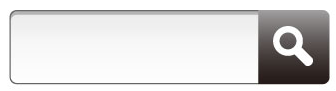 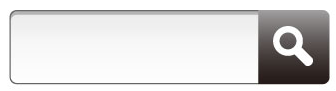 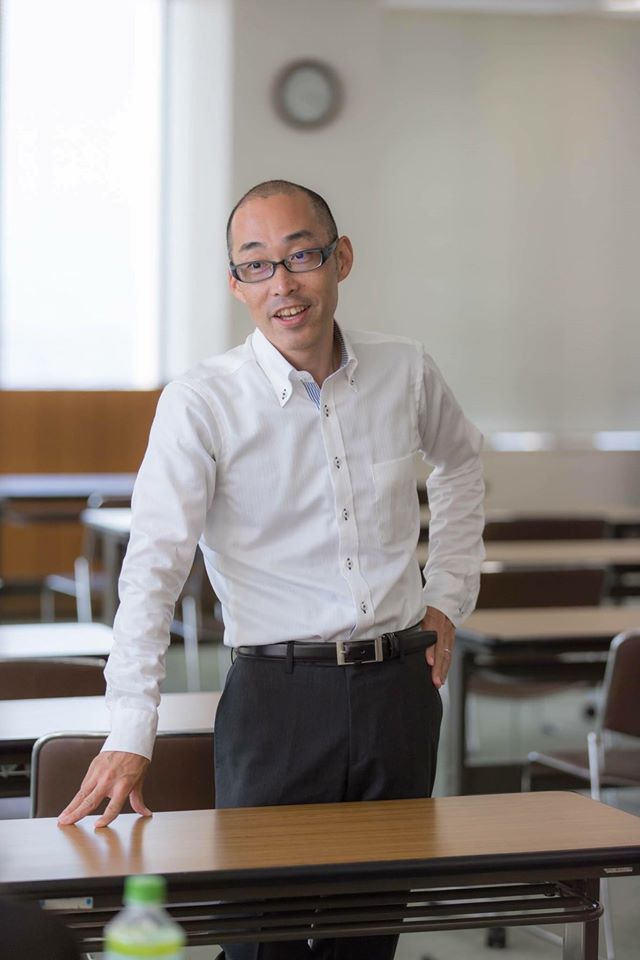 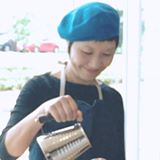 、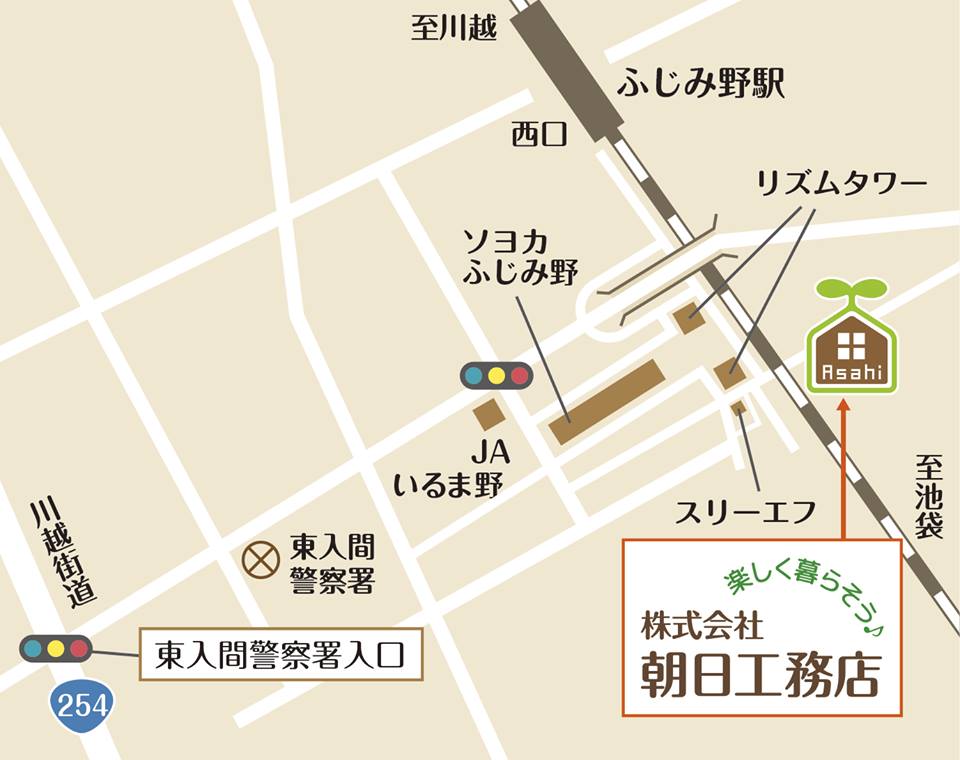 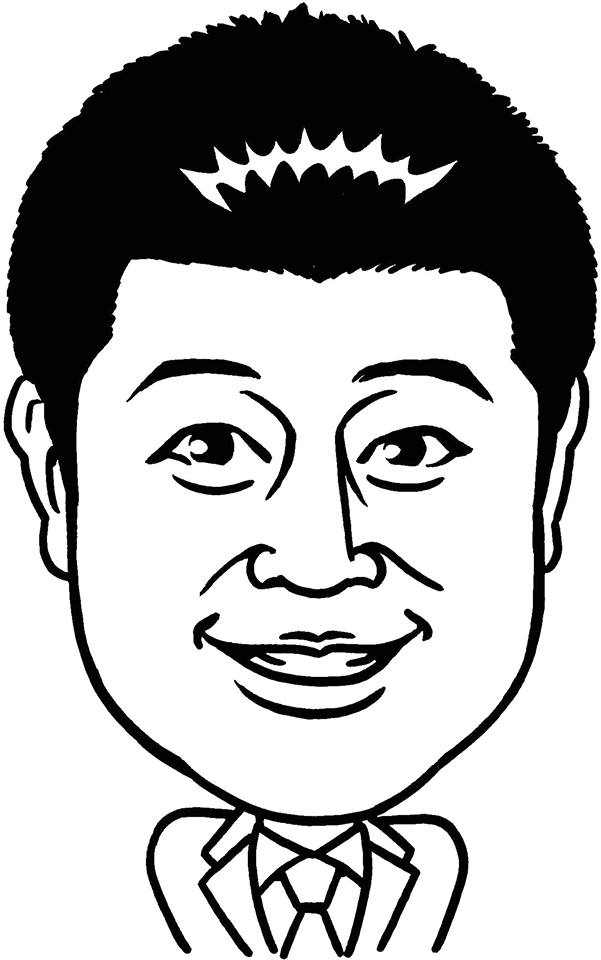 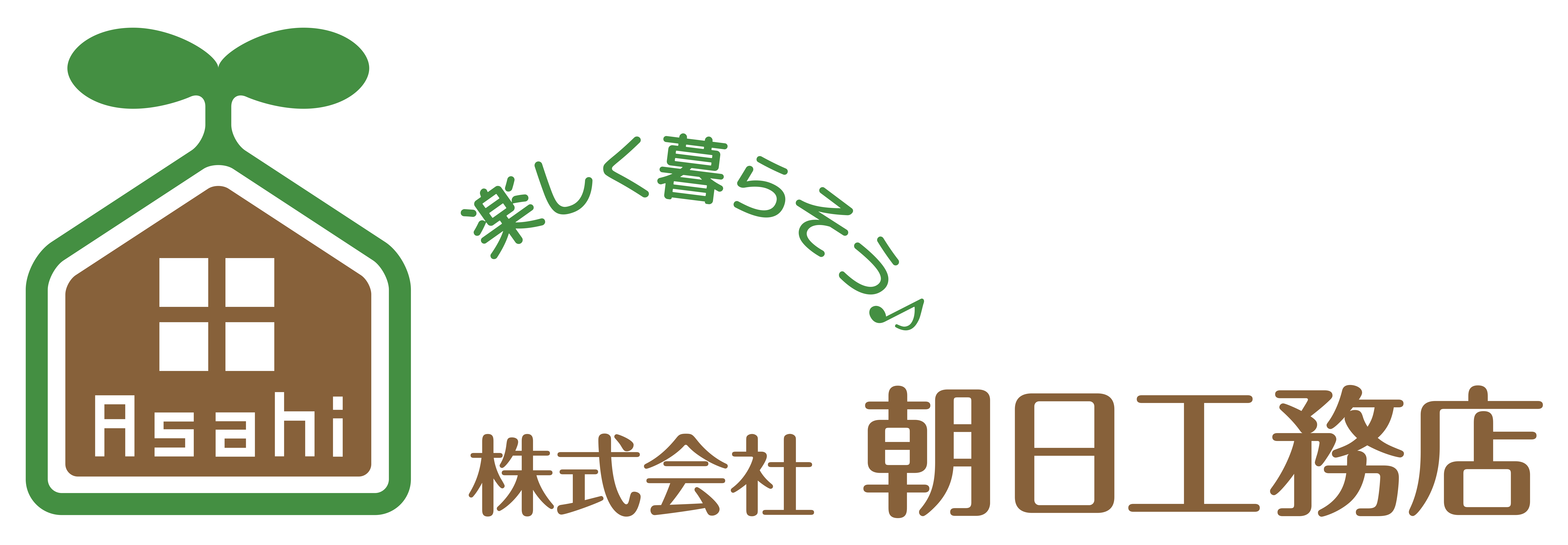 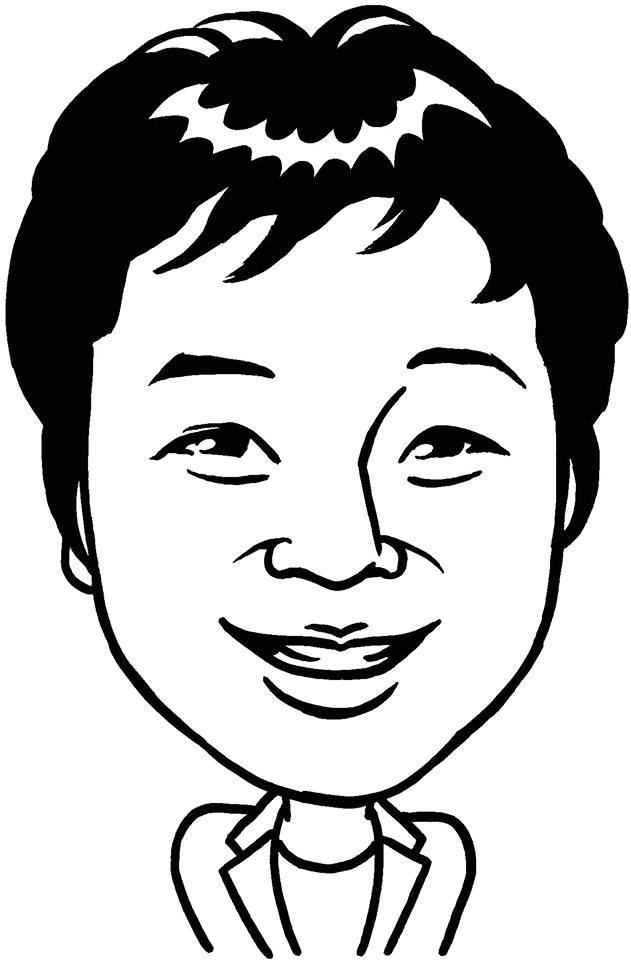 